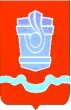 Управление образования администрации муниципального образования город Новотроицк П Р И К А З  06.12.2021                 №       364 Об актуализации работы образовательных организаций и школ, являющихся опорными площадками, по повышению функциональной грамотности обучающихсяВ целях организации деятельности образовательных организаций, являющихся опорными площадками по формированию функциональной грамотности обучающихся, вовлечения образовательных организаций города в работу по формированию функциональной грамотности, во исполнение приказа управления образования от 05.10.2021г. № 296 «Об организации работы по повышению функциональной грамотности  ПРИКАЗЫВАЮ:1. Руководителям образовательных организаций, являющихся опорными площадками по формированию функциональной грамотности обучающихся:	- разработать и утвердить нормативно-правовую базу деятельности опорных площадок по формированию функциональной грамотности обучающихся;	- назначить ответственного куратора за организацию работы опорной площадки по формированию функциональной грамотности в образовательной организации;	- создать рабочую группу (в количестве не менее 5-ти человек) и определить её функционал по разработке и реализации плана деятельности опорной площадки по формированию функциональной грамотности;	- разработать план («дорожную карту») деятельности опорной площадки по определенным направлениям формирования функциональной грамотности;	- разместить информацию на официальном сайте образовательной организации о деятельности опорной площадки по вопросам формирования функциональной грамотности обучающихся, уделив особое внимание локальным актам школы по данному направлению; 	- провести самодиагностику управленческих команд опорных площадок по основным направлениям функциональной грамотности в рамках онлайн-марафона функциональной грамотности на платформе информационно-образовательной среды Академии Минпросвещения РФ.	- провести диагностику уровня формирования функциональной грамотности обучающихся 8–9 классов на базе платформы Российской электронной школы (https://fg.resh.edu.ru/) .Срок: до 20.12.20212. Руководителям образовательных организаций, не являющихся опорными площадками по формированию функциональной грамотности:	- организовать работу по формированию функциональной грамотности обучающихся и педагогов образовательной организации согласно локальным актам и плану деятельности школы по данному направлению;	- обеспечить актуализацию планов методической работы школы и школьных объединений учителей-предметников в части формирования и оценки функциональной грамотности обучающихся;	- организовать информационно-просветительскую работу с родителями, общественностью по вопросам функциональной грамотности.	- разместить информацию на официальном сайте образовательной организации о деятельности школы по вопросам формирования функциональной грамотности обучающихся;	- обеспечить участие педагогических и руководящих работников образовательной организации в онлайн-марафоне функциональной грамотности на платформе информационно-образовательной среды Академии Минпросвещения РФ и при желании пройти самодиагностику управленческих команд в рамках указанного марафона;	- активизировать работу по использованию электронного банка заданий для оценки функциональной грамотности на базе платформы Российской электронной школы (https://fg.resh.edu.ru/) и по возможности провести диагностику уровня формирования функциональной грамотности обучающихся 8–9 классов.Срок: до 20.12.20213. Информационному методико-диагностическому центру (Аксеновой Т.Г.):- осуществлять координацию деятельности школ, являющихся опорными площадками по формированию функциональной грамотности;- обеспечивать информационное, методическое, консультационное сопровождение деятельности опорных площадок по формированию функциональной грамотности;- осуществлять мониторинг эффективности деятельности опорных площадок по формированию функциональной грамотности обучающихся;- создавать условия для обобщения инновационного опыта, полученного в ходе деятельности опорных площадок по формированию функциональной грамотности с целью его диссеминации;- осуществлять мониторинг содержания сайтов опорных площадок и образовательных организаций с целью проверки на наличие, актуальность и своевременность обновления информации о деятельности образовательной организации по формированию функциональной грамотности.Срок: постоянно3. Контроль исполнения приказа оставляю за собой.Начальник  управления образования                                              Т.П. КареваТ.Г. Аксенова8(3537)64-07-32